AUFGABE 1Bevor du deine Lernpartner befragen kannst, musst du die Fragen bilden. Hier ist ein Beispiel, wie du es machen kannst:Die Aufgabe ist: Finde eine Mitschülerin oder einen Mitschüler, die oder der ein Smartphone hat.Du musst nun aus dieser Aufgabe eine Frage bilden. Dazu wandelst du den zweiten Teil in eine Entscheidungsfrage, also eine Ja/Nein-Frage um. In einer Entscheidungsfrage steht das Verb immer am Anfang. Auf die Frage kann man nur mit Ja oder Nein antworten. Du fragst also: Hast du ein Smartphone?__________________________________________________________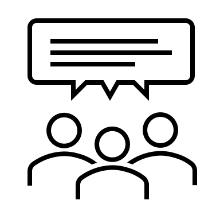 DEIN FRAGEBOGEN 			? ? ? ? ?Finde eine Mitschülerin oder einen Mitschüler, die oder der …... viel im Internet surft.Du fragst: Surfst du ____________________?Wer? ______________________________… abends im Bett mit Licht ein Buch liest.Du fragst: Liest du abends mit Licht ____________________?Wer? ______________________________… bei kaltem Wetter gern im warmen Wohnzimmer sitzt.Du fragst: __________________________________________?Wer? ______________________________… mit dem Bus zur Schule fährt.Du fragst: __________________________________________?Wer? ______________________________… einen eigenen Fernseher hat.Du fragst: __________________________________________?Wer? ______________________________… einen eigenen Computer/ein eigenes Tablet hat.Du fragst: __________________________________________?Wer? ______________________________… mindestens 15 Minuten täglich warm duscht.Du fragst: __________________________________________?Wer? ______________________________… zu Hause einen Kühlschrank, eine Spülmaschine, eine Küchenmaschine, einen Toaster, eine Mikrowelle, einen Wasserkocher, einen Smoothiemaker und eine Eismaschine in der Küche hat.Du fragst: __________________________________________?Wer? ______________________________AUFGABE 2Nun hast du die Fragen gebildet. Frage jetzt deine Lernpartner. Wenn jemand mit „JA“ antwortet, lässt du die Person unterschreiben. Du kannst noch eine weitere Frage stellen. Danach suchst du dir einen neuen Interviewpartner.  